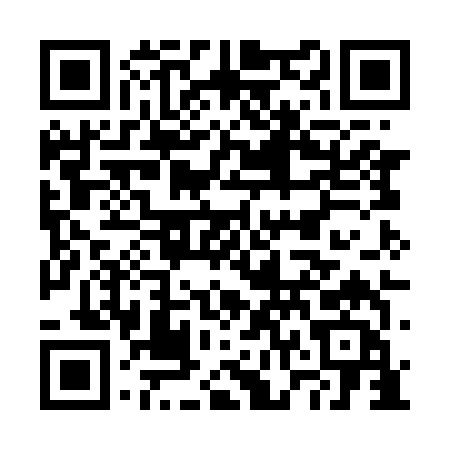 Prayer times for Bhurbhurta, BangladeshMon 1 Apr 2024 - Tue 30 Apr 2024High Latitude Method: NonePrayer Calculation Method: University of Islamic SciencesAsar Calculation Method: ShafiPrayer times provided by https://www.salahtimes.comDateDayFajrSunriseDhuhrAsrMaghribIsha1Mon4:325:4811:593:276:117:272Tue4:315:4711:593:266:127:283Wed4:305:4611:593:266:127:284Thu4:285:4511:583:266:137:295Fri4:275:4411:583:266:137:296Sat4:265:4311:583:256:137:307Sun4:255:4211:583:256:147:308Mon4:245:4111:573:256:147:319Tue4:235:4011:573:246:147:3110Wed4:225:3911:573:246:157:3211Thu4:215:3811:573:246:157:3212Fri4:205:3711:563:246:167:3313Sat4:195:3611:563:236:167:3414Sun4:185:3511:563:236:167:3415Mon4:175:3411:563:236:177:3516Tue4:165:3411:553:226:177:3517Wed4:155:3311:553:226:187:3618Thu4:145:3211:553:226:187:3619Fri4:135:3111:553:226:197:3720Sat4:125:3011:543:216:197:3821Sun4:115:2911:543:216:197:3822Mon4:105:2911:543:216:207:3923Tue4:095:2811:543:206:207:3924Wed4:085:2711:543:206:217:4025Thu4:075:2611:533:206:217:4126Fri4:065:2511:533:196:227:4127Sat4:055:2511:533:196:227:4228Sun4:045:2411:533:196:227:4229Mon4:035:2311:533:196:237:4330Tue4:025:2211:533:186:237:44